UNIVERSIDADE FEDERAL DO RIO GRANDE DO NORTE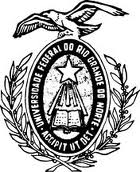 CENTRO DE CIÊNCIAS HUMANAS, LETRAS E ARTESATA DA QUARTA REUNIÃO ORDINÁRIA DO COLEGIADO DO CURSO LETRAS – INGLÊS - LICENCIATURA DE 2017, do Centro de Ciências Humanas, Letras e Artes da Universidade Federal do Rio Grande do Norte, realizada no dia 08 de dezembro de 2017, às 10h00min.Ao oitavo dia do mês de dezembro do ano de dois mil e dezessete, no auditório III, do Instituto Ágora, o Colegiado do Curso Letras – Inglês – Licenciatura reuniu-se para sua quarta REUNIÃO ORDINÁRIA sob a convocação do Coordenador do Curso, o Prof. Orison Marden Bandeira de Melo Jr. MEMBROS PRESENTES: os Professores: Ana Graça Canan, Henrique Eduardo de Sousa, Mahayana Cristina Godoy, Janaína Weissheimer, Jennifer Sarah Cooper, Luis Alfredo Fernandes Assis, Marília Varella Bezerra de Faria, Orison Marden Bandeira de Melo Jr. e Rosanne Bezerra de Araújo. AUSÊNCIAS JUSTIFICADAS: Vânia Aparecida Costa. REPRESENTAÇÃO DISCENTE: Hális Alves do Nascimento França e Juliana Geizy Marques de Souza. INFORMES: DA COORDENAÇÃO: Não houve. DOCENTES: Não houve. DA REPRESENTAÇÃO DISCENTE: Não houve. ORDEM DO DIA: 1. Aprovação da ata: A ata de terceira reunião ordinária de dois mil e dezessete, que ocorreu em 18 de setembro de 2017, foi aprovada por unanimidade. 2. Plano de ação trienal: Foi apresentado pelo coordenador do curso, um breve resumo dos principais artigos que compõem a Resolução nº 181/2017 CONSEPE, que regulamenta o plano de ação trienal para melhoria dos cursos de graduação. 3. ENADE 2017: Diante da situação, em que o curso foi enquadrado de maneira equivocada, o colegiado decidiu, por unanimidade, preparar um documento registrando a preocupação com o prejuízo que este equívoco poderá causar aos alunos que se submeteram ao exame em 2017, bem como ao curso de Letras-Inglês caso nenhuma providência seja tomada. 4. Orientação Acadêmica: Após discussão, ficou definido e aprovado por unanimidade que os trinta alunos ingressantes serão divididos igualmente entre os professores. Ficou definido também que no período de matrícula, o coordenador do curso, enviará um email lembrando da responsabilidade  dos orientadores de acompanhar o processo de matrícula.  E que, no caso de alunos do curso em situação de RODA, cada professor deve passar estas orientações de maneira mais efetiva, via email, ou por meio de reuniões com seus orientandos. Foi aprovado também que, a partir de três reclamações em relação ao não cumprimento do dever de orientar, pedido de exclusão da lista de orientadores deverá ser encaminhado à chefia do departamento para deferimento.  5. Acervo bibliográfico: Foi ressaltado que os professores têm até dia 31 de janeiro de 2018 para realizar o pedido de livros, em especial os livros que constam nas fichas de caracterização dos componentes curriculares. 8. Preparação dos alunos 2018.1: Foi aprovado por unanimidade que os ingressantes serão recepcionados da seguinte maneira: Nos dias 19 e 20 de fevereiro será feita uma apresentação das atividades disponíveis aos alunos do curso, como Nucli, Ágora, Pibid, além de relatos de experiências dos alunos e pesquisas conduzidas pelos professores do curso. 9. AACC: aplicação de TOEFL ou exame de proficiência em outras línguas: Foi aprovada a inclusão de componente específico no quadro de AACC, como atividade de extensão, a aplicação de TOEFL ou outros exames , com  a pontuação de 15, 10 ou 5 pontos a depender da relação com o Inglês e da avaliação feita pela comissão criada para esta finalidade.  Nada mais havendo a declarar, eu, Suziane Rodrigues Bezerra Fernandes, Secretária da Coordenação do Curso Letras – Inglês– Licenciatura, lavrei a presente ATA, que será enviada a todos os membros da Plenária e, após sua aprovação, assinada por mim e pelo Coordenador do Curso, e arquivada na Coordenação.